令和４年度　ひとり親家庭支援事業　小・中学校入学準備品助成申請書～赤い羽根共同募金配分金事業～令和　年　　月　　日申請者　氏名　　　　　　　　　　　　　㊞　　　　　住所　　　　　　　　　　　　　　　　　　　電話　　　　　　　　　　　　　　　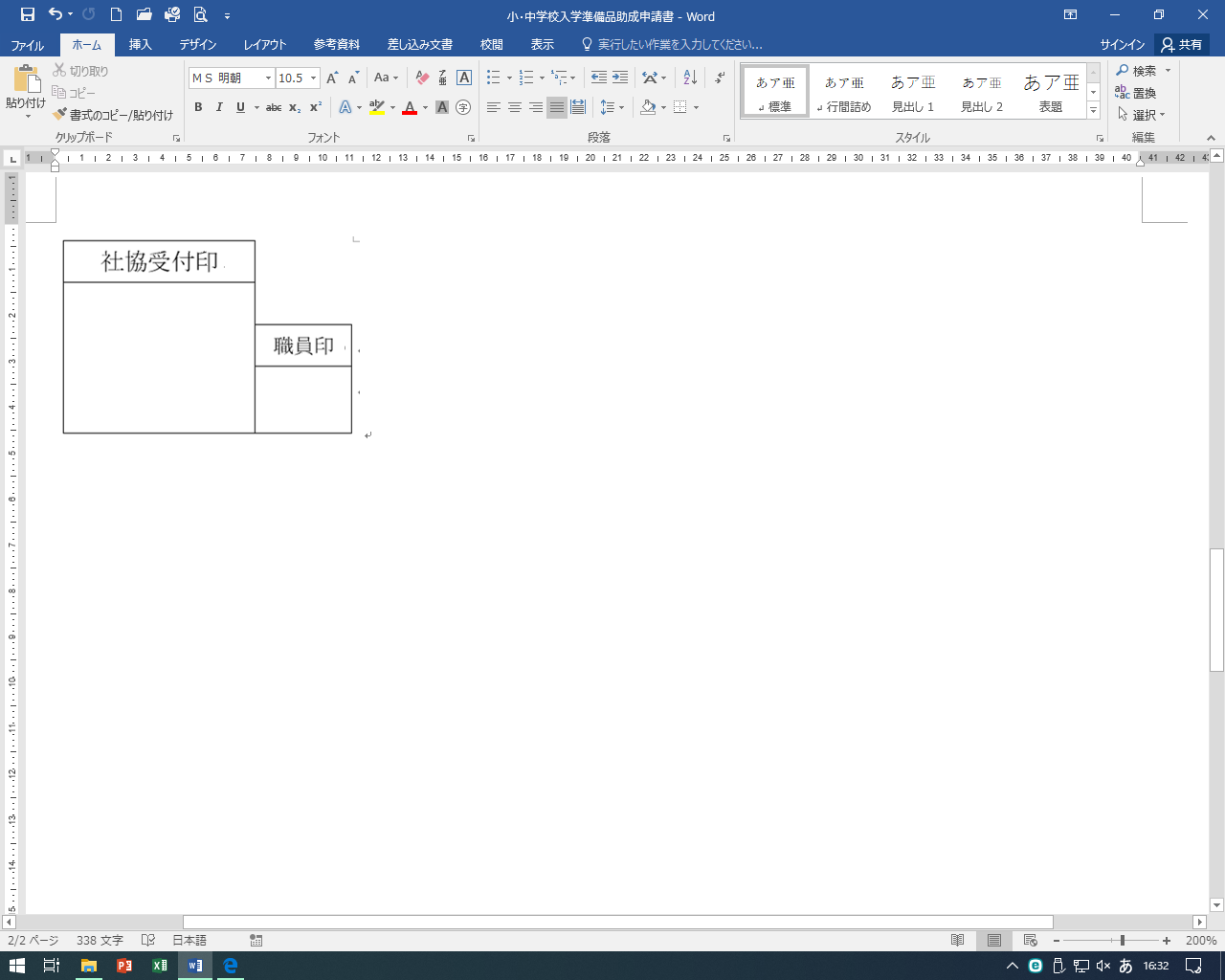 対象者(入学者)氏名対象者(入学者)生年月日　　年　　　　月　　　　日　生まれ　　年　　　　月　　　　日　生まれ　　年　　　　月　　　　日　生まれ　　年　　　　月　　　　日　生まれ　　年　　　　月　　　　日　生まれ対象者(入学者)入学小学校　　・　　中学校小学校　　・　　中学校小学校　　・　　中学校小学校　　・　　中学校小学校　　・　　中学校対象者(入学者)準備品ランドセル　・　学生服　・体操服ランドセル　・　学生服　・体操服ランドセル　・　学生服　・体操服ランドセル　・　学生服　・体操服ランドセル　・　学生服　・体操服助成金振込先銀行・農協銀行・農協銀行・農協銀行・農協支店支店助成金振込先普通　・　当座普通　・　当座普通　・　当座口座番号口座番号助成金振込先ふりがなふりがな助成金振込先口座名義口座名義提出書類入学準備品（ランドセル・学生服・体操服）の領収書※領収書は令和4年4月1日～令和5年3月24日までに購入したものに限ります。※写しの提出可住民票※世帯全員が記載されたもの。本紙提出日から3カ月以内に発行されたもの。※写しの提出可市民税非課税証明書※本紙提出日から3カ月以内に発行されたもの。※写しの提出可写真　※任意提出※ホームページなどで写真を掲載することに了承いただける場合は署名願います。　提出した写真を赤い羽根共同募金関係のホームページ等広報に活用することに承諾します。氏名　　　　　　　　　　　　　　　　　　入学準備品（ランドセル・学生服・体操服）の領収書※領収書は令和4年4月1日～令和5年3月24日までに購入したものに限ります。※写しの提出可住民票※世帯全員が記載されたもの。本紙提出日から3カ月以内に発行されたもの。※写しの提出可市民税非課税証明書※本紙提出日から3カ月以内に発行されたもの。※写しの提出可写真　※任意提出※ホームページなどで写真を掲載することに了承いただける場合は署名願います。　提出した写真を赤い羽根共同募金関係のホームページ等広報に活用することに承諾します。氏名　　　　　　　　　　　　　　　　　　入学準備品（ランドセル・学生服・体操服）の領収書※領収書は令和4年4月1日～令和5年3月24日までに購入したものに限ります。※写しの提出可住民票※世帯全員が記載されたもの。本紙提出日から3カ月以内に発行されたもの。※写しの提出可市民税非課税証明書※本紙提出日から3カ月以内に発行されたもの。※写しの提出可写真　※任意提出※ホームページなどで写真を掲載することに了承いただける場合は署名願います。　提出した写真を赤い羽根共同募金関係のホームページ等広報に活用することに承諾します。氏名　　　　　　　　　　　　　　　　　　入学準備品（ランドセル・学生服・体操服）の領収書※領収書は令和4年4月1日～令和5年3月24日までに購入したものに限ります。※写しの提出可住民票※世帯全員が記載されたもの。本紙提出日から3カ月以内に発行されたもの。※写しの提出可市民税非課税証明書※本紙提出日から3カ月以内に発行されたもの。※写しの提出可写真　※任意提出※ホームページなどで写真を掲載することに了承いただける場合は署名願います。　提出した写真を赤い羽根共同募金関係のホームページ等広報に活用することに承諾します。氏名　　　　　　　　　　　　　　　　　　入学準備品（ランドセル・学生服・体操服）の領収書※領収書は令和4年4月1日～令和5年3月24日までに購入したものに限ります。※写しの提出可住民票※世帯全員が記載されたもの。本紙提出日から3カ月以内に発行されたもの。※写しの提出可市民税非課税証明書※本紙提出日から3カ月以内に発行されたもの。※写しの提出可写真　※任意提出※ホームページなどで写真を掲載することに了承いただける場合は署名願います。　提出した写真を赤い羽根共同募金関係のホームページ等広報に活用することに承諾します。氏名　　　　　　　　　　　　　　　　　　入学準備品（ランドセル・学生服・体操服）の領収書※領収書は令和4年4月1日～令和5年3月24日までに購入したものに限ります。※写しの提出可住民票※世帯全員が記載されたもの。本紙提出日から3カ月以内に発行されたもの。※写しの提出可市民税非課税証明書※本紙提出日から3カ月以内に発行されたもの。※写しの提出可写真　※任意提出※ホームページなどで写真を掲載することに了承いただける場合は署名願います。　提出した写真を赤い羽根共同募金関係のホームページ等広報に活用することに承諾します。氏名　　　　　　　　　　　　　　　　　　ありがとうメッセージありがとうメッセージありがとうメッセージありがとうメッセージありがとうメッセージありがとうメッセージありがとうメッセージ